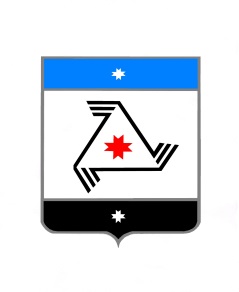                                 Р Е Ш Е Н И Е                      проектСовет депутатовмуниципального образования «Балезинский район»«Балезино ёрос» муниципал кылдытэтысь депутатъёслэн  КенешсыПринято Советом депутатовМО «Балезинский район»                                               «___»__________20_г.Итоги работы Комиссии по делам несовершеннолетних и защите их прав при Администрации муниципального образования «Балезинский район» за 2016 год.Заслушав и обсудив информацию главного специалиста-эксперта отдела по делам семьи и защите прав детства Кутявину Елену Витальевну                                                      по итогам работы Комиссии по делам несовершеннолетних и защите их прав при Администрации МО «Балезинский район» за 2016 год, Совет депутатов муниципального  образования   «Балезинский район»  Р Е Ш А Е Т:Итоги работы Комиссии по делам несовершеннолетних и защите их прав при Администрации МО «Балезинский район» за 2016 год                                                                                                                                 принять к сведению.Председатель Совета депутатовМО «Балезинский район»				                      Н.В. Бабинцев